CORRECTION DES 3 PREMIERS POLYSPOLY INFO 3 RESEAUX – COMMENT FONCTIONNE UN RESEAU ?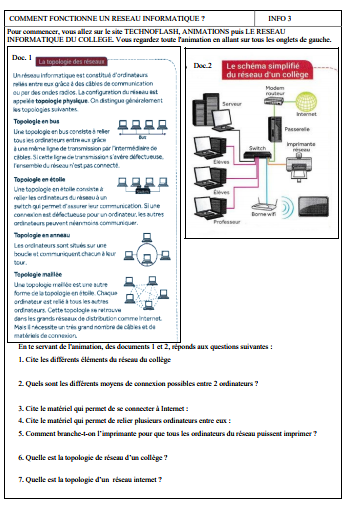 POLY RESEAUX SEMAINE 2 – PAR QUELS MOYENS PEUT-ON SE CONNECTER A UN RESEAU INFO 5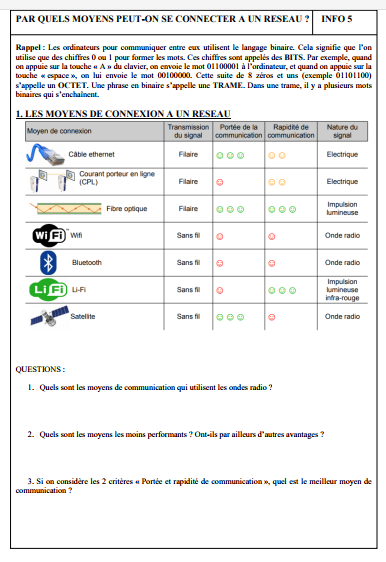 POLY QUESTIONNAIRE DOMOTIQUE 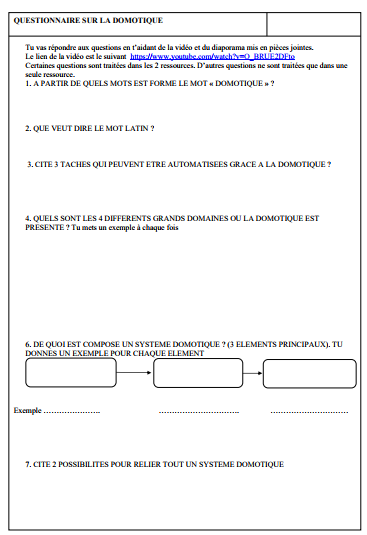 